Northern Neck Master Gardeners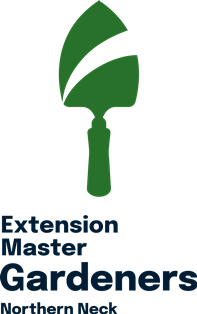 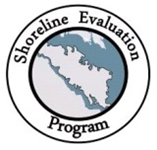 Shoreline Evaluation Program RegistrationNorthern Neck Master GardenersPO Box 62, Heathsville, VA  22473Virginia Cooperative Extension Phone: (804) 462-5780Email: ShorelineNNMG@gmail.comReduction of sediment pollution from residential properties is one of the major challenges facing the restoration of Chesapeake Bay. The Shoreline Evaluation Program (SEP) was established to help address this challenge. The program is designed to help waterfront homeowners improve the protection of their property in ways that also reduce sediment runoff into their nearshore waters. Using know-how from the Virginia Institute for Marine Science and the Virginia Cooperative Extension, SEP volunteers provide an on-site evaluation of property protection from both seawater and stormwater. Following the site visit, SEP prepares a written report with specific integrated shoreline protection recommendations. Included with the report is a copy of the SEP Homeowners Guide to Shoreline Management that contains extensive shoreline protection and landscape information.To register, please complete this form and the questionnaire and mail them to the address below together with a check for $60 made payable to NNMG. The fee covers the costs of the evaluation materials, printing and postage. Any excess is used in the SEP educational and communications programs.Northern Neck Master GardenersShoreline Evaluation ProgramPO Box 62Heathsville, VA  22473Name:____________________________________________________ Address_______________________________________________City:________________Zip________ Phone: (____)_________________ E-mail:__________________________________________________ Best time to call to schedule an evaluation: ________________________________ Please check if you agree to a follow-up visit during the12 months after the evaluation so that we may obtain your feedback and determine whether the report and the recommendations were of value to you. Please check if you want to receive emails about other Extension Master Gardener programs and activities.__________________________________________________________________________________________________________________________Office Use Only: Received: __________________  Date of Visit: ___________  Check #: _______  Amount: $_______Master Gardeners SEP Team: ____________________________ and __________________________ Recommendations provided: 					           	(date) Northern Neck Master Gardeners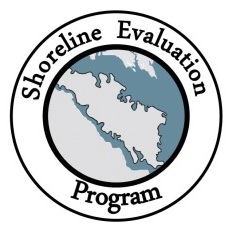 Shoreline Evaluation ProgramQuestionnairePlease complete this questionnaire as best as you can and return it to the Northern Neck Master Gardeners with the Registration form and your payment. Do not worry if you do not have all the information. Please try to give us as much accurate information about your property as possible.If possible, please attach photographs that illustrate your concerns.Name: ________________________________________________________________Address of Property: ____________________________________________________County: ______________________ Body of water: ____________________________Is this a part time home? 	No___ Yes ___If yes, what is your preferred mailing address?________________________________________ City: ___________Zip: _____Length of property ownership? ______ years.	Size of property? ______ acresHow far is your house from the mean high-tide line? _______feetBriefly describe your shoreline concerns:Shoreline Questions:Has your shoreline noticeably receded during the past two years?		No___ Yes ____Is your shoreline vulnerable to storms? 					No___ Yes ____Do you have frequent, seasonal boat traffic?				No___ Yes ____What is your shoreline measurement in feet? ________Which direction does your shoreline face (circle all that apply):  N  S  E  WPlease list the type of vegetation present on your shoreline._____ mature canopy trees   _____ mid-story trees   _____ shrubs				 _____ ground covers	       _____ marsh grass        _____ turf_____ other (please describe)Have you or previous owners implemented remedies for problems on your shoreline? (Check all that apply and indicate whether or not they are still serviceable.)A.____ Bulkhead: (a sea wall designed to prevent overtopping, flooding, or sliding of the land)B.____  RiprapC. ____ Groins/jettiesD. ____ Marsh toe or sill/stabilizationDo your neighbors have any of the above?   (please circle all that apply)Neighbor to the right when facing the water. 	A B C DNeighbor to the left when facing the water. 	A B C DBank Conditions:Is the height of your bank uniform?   No _____ Yes ______ 	If yes:   Height ______feetIf not uniform, what is the highest measurement _________, the lowest _____________Upland Conditions:Does your land slope down to the bank/shoreline? No____ Yes ____Do you have gullies or channels that run down to the shoreline? No____ Yes ____Are there gutters on your house or on other structures? No____ Yes ____If yes, do they empty into or onto:_____ splash blocks 			_____ rain barrels_____ dry well/s			 _____ none of the aboveWhat percentage of your property is lawn (make a guess)? __________What is the ultimate goal for your shoreline? (circle all that apply)A. Shoreline protection 			B. Shoreline restorationC. Storm water management 		D. Habitat development or enhancementE. Improved water quality 		F. OtherHow did you hear about this program?What outcomes are you expecting from a visit from the Master Gardeners?  																																															Virginia Cooperative Extension is a partnership of Virginia Tech, Virginia State University, the U.S. Department of Agriculture, and local governments. Its programs and employment are open to all, regardless of age, color, disability, gender, gender identity, gender expression, national origin, political affiliation, race, religion, sexual orientation, genetic information, military status, or any other basis protected by law.